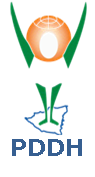 CONTRIBUCIÓN DE LA PROCURADURÍA PARA LA DEFENSA DE LOS DERECHOS HUMANOS DE LA REPÚBLICA DE NICARAGUA EN OCASIÓN DEL INFORME SOBRE LA DISCRIMINACIÓN, EL DERECHO A UNA VIVIENDA ADECUADA Y LA SEGREGACIÓN ESPACIALREFERENCIALa Oficina del Alto Comisionado de las Naciones Unidas para los Derechos Humanos (OACNUDH) remitió comunicación informando que el Relator Especial de las Naciones Unidas sobre el Derecho a una Vivienda Adecuada presentará informes temáticos ante la Asamblea General de Naciones Unidas, así como el Consejo de Derechos Humanos en 2021, referidos a la discriminación, el derecho a una vivienda adecuada y la segregación espacial. En virtud de ello, remiten cuestionario con fecha límite para aportar: 30 de abril de 2021. RESPUESTAS AL CUESTIONARIOINFORMACIÓN BÁSICANombre de la persona, organización, institución, organismo o Estado:Tipo de entidad* Gobierno nacional o ministerio/agencia del gobierno federal Organización intergubernamental o agencia de la ONU Gobierno local o regional, organismo, representante o alcalde Asociación, sindicato de inquilinos o cooperativa de viviendas Red de ONG, organización paraguas ONG de base comunitaria Academia Fundación Organización nacional de derechos humanos, defensor del pueblo Inmobiliaria, planificación urbana o construcción  Inversor inmobiliario o fondo de inversión Sindicato Otros: Ciudad/Pueblo:  Estado/Provincia: País (indique su región o "internacional" si el trabajo de su organización abarca varios países); DISCRIMINACIÓN EN LA VIVIENDA¿Qué formas específicas de discriminación legal o de facto y/o qué obstáculos afrontan los siguientes grupos en su país en relación al disfrute en condiciones de igualdad al derecho a una vivienda adecuada? (por favor proporcionar evidencias con ejemplos, estudios, informes e información estadística pertinente): - Grupos/minorías raciales, de casta, étnicas, religiosas o de otro tipo; - Personas Afrodescendientes o Roma; Migrantes, extranjeros, refugiados, desplazados internos; Mujeres, niños o personas mayores; Pueblos indígenas; Personas con discapacidades; Personas LGBTI; Personas con bajos ingresos, incluidas las que viven en la pobreza;  Residentes de asentamientos informales; personas sin hogar; Otros grupos sociales, por favor especificar La discriminación en la vivienda puede afectar a varias dimensiones del derecho a una vivienda adecuada y a otros derechos humanos. ¿Podría dar más detalles sobre las áreas específicas en las que se experimenta discriminación en relación a la vivienda? A continuación, se presentan ejemplos de diversas formas de discriminación que pueden experimentarse en relación a las diferentes dimensiones del derecho a una vivienda adecuada: Accesibilidad- Discriminación en relación con el acceso a la tierra, incluyendo el acceso al agua y los recursos naturales esenciales para la habitabilidad; - Discriminación en relación con el alquiler de vivienda o con su adquisición o en el acceso a la vivienda pública o social; - el acceso a una vivienda de emergencia y/o de transición después de una catástrofe, un desplazamiento relacionado con un conflicto, o en caso de falta de hogar o violencia intra-familiar- la accesibilidad a la vivienda para las personas con discapacidad o las personas mayores, incluido el acceso a vivienda para la vida independiente o a las residencias de ancianos; - la recopilación de datos o la exigencia de presentar determinadas certificaciones que den lugar a la exclusión de determinadas personas al acceso a la vivienda; Habitabilidad- discriminación en relación con las condiciones de la vivienda, como el hacinamiento o el mantenimiento de la misma - La exposición a riesgos para la salud dentro de la vivienda, como es la falta de ventilación, calefacción o aislamiento, la exposición al fuego o al riesgo a deslizamientos, el uso de materiales de construcción insalubres u otros tipos de vivienda insalubre contemplada en las Directrices de la OMS sobre vivienda y salud;- La exposición a otros riesgos que hacen que la vivienda sea inhabitable, incluida la violencia sexual o de género, la interferencia con la privacidad y la inseguridad física en el hogar y el vecindario; - Discriminación en relación con permisos para la renovación de la vivienda o la ampliación de la misma;Asequibilidad- Discriminación en relación con el acceso a beneficios públicos relacionadas con la vivienda;- Falta de igualdad en acceso a la vivienda asequible/social; - Discriminación en la financiación pública y privada de la vivienda;- Discriminación relacionada con los costes de la vivienda y servicios, las tasas relacionadas con la vivienda, los litigios o los impuestos;Seguridad de la tenencia- discriminación en relación con la propiedad o la herencia de la vivienda y la tierra y los recursos naturales conexos, incluida el agua, incluso sobre la base de una distinción entre acuerdos de tenencia formales e informales- discriminación en relación con los desalojos, el reasentamiento y la compensación por la pérdida o el daño de la vivienda, la tierra o los medios de subsistencia- trato diferenciado en el registro de tierras o títulos de propiedad, permiso de construcción de viviendas;Disponibilidad de servicios, materiales, instalaciones e infraestructura - discriminación en relación con el acceso al trabajo, la escolarización, la atención sanitaria o las prestaciones públicas basada en la dirección residencial o relacionada con la falta de una dirección oficial- servicios de transporte público y costes de transporte; - inequidades en el suministro de agua, saneamiento, energía, recogida de residuos y otros servicios públicos; su calidad o coste, incluidas las interrupciones/cortes de suministro, así como las políticas relativas a la desconexión de los servicios públicos- disparidades espaciales en el acceso a la atención sanitaria, la educación, la atención infantil y las instalaciones culturales y recreativas; Ubicación- discriminación en relación con la libertad de elección del lugar de residencia dentro del país, dentro de una región o localidad especifico - Discriminación basada en el lugar de residencia o la dirección, como puede ser la exclusión de oportunidades de trabajo o al acceso al crédito;- la exposición a riesgos medioambientales para la salud, como la calidad del aire exterior, las inundaciones, la exposición a sustancias tóxicas en el suelo; el ruido; el riesgo de deslave, etc.;- la calidad de vida y la seguridad física en el barrio, incluyendo el impacto de disparidades en relación al comportamiento de la policía y la aplicación de la ley; Adecuación cultural- Discriminación en relación con el reconocimiento de espacios culturalmente adecuados como vivienda, así como el acceso equitativo al espacio público; - prohibiciones en acceder, mantener o construir viviendas culturalmente adecuadas- falta de reconocimiento de las formas móviles de residencia.9. ¿Existen leyes, políticas o prácticas actuales en su país, región o ciudad/comunidad que contribuyan a o agraven la discriminación en relación al derecho a una vivienda adecuada? 10. ¿Existen exenciones previstas en normativa o política nacional que permiten a (ciertos) proveedores de vivienda públicos, privados o religiosos dar un acceso exclusivo o preferido a la vivienda a miembros de un grupo determinado? Por ejemplo, en función de alguna afiliación, el contrato de trabajo, el servicio público, la edad, la discapacidad, el estado civil, el sexo, el género, la religión, los ingresos u otros criterios. 11. En caso de que pueda haber un trato diferenciado hacia determinados grupos en relación con la vivienda, por favor explique por qué dicho trato podría ser justificable de acuerdo con las normas internacionales de derechos humanos, por ejemplo, medidas positivas, que beneficien a un grupo específico para superar una discriminación o desventaja sistemática o que qué dicho trato equivaldría a una discriminación.SEGREGACIÓN SOCIO-ESPACIAL Y RESIDENCIAL12. ¿Qué formas de segregación socio-espacial basado en la raza, la casta, la etnia, la religión, la nacionalidad, la situación migratoria, el patrimonio, la situación económica/los ingresos u otros motivos sociales se observan en los contextos urbanos y/o urbano-rurales de su país? 13. ¿Qué impacto tienen estas formas de segregación socio-espacial y residencial en las comunidades afectadas? Señale indicadores como las tasas de pobreza, desempleo y subempleo; las tasas de prevalencia de la malnutrición; las disparidades en el acceso a los servicios e instalaciones (como el acceso a la escolarización, la atención sanitaria u otras prestaciones públicas); las disparidades en el acceso a las infraestructuras (falta y/o mala calidad del suministro de agua, saneamiento, transporte, energía, recogida de residuos y otros servicios públicos); las tasas de exposición a los riesgos ambientales para la salud (mala calidad del aire, inundaciones, exposición a sustancias tóxicas en el suelo, etc.).   14. ¿Ha habido leyes, políticas o prácticas en la historia reciente a actual de su país, región o ciudad/comunidad que hayan causado o exacerbado la segregación residencial? 15. En su opinión, ¿qué factores (actuales o históricos) son los principales impulsores de la segregación socio-espacial y residencial en contextos urbanos y urbano-rurales en su país? 16. Existen en su país casos en los que la agrupación socio-espacial y residencial ha sido resultado de una elección voluntaria de residencia por parte de los miembros de determinados grupos o? 17. La preservación de la identidad cultural, el derecho a la autodeterminación de los pueblos indígenas y la protección de otros derechos de las minorías son ejemplos de motivos por los que los grupos pueden elegir vivir separados. ¿Puede comentar cómo se evidencian estas formas de separación socio-espacial/territorial en su país, si estas comunidades son objeto de discriminación y sufren consecuencias adversas de la segregación espacial (por ejemplo, a través de disparidades en el acceso a servicios, infraestructuras, condiciones de vida, etc.)?   RespuestaCon el fin de comprender el contexto nacional, es propidio señalar que el Estado de Nicaragua reconoce la identidad y protege la existencia de los Pueblos Originarios y Afrodescendientes, en correspondencia con el artículo 5 de la Constitución Política que establece que son principios de la nación nicaragüense, la libertad, la justicia, el respeto a la dignidad de la persona humana, el pluralismo político y social, el reconocimiento a los pueblos originarios y afrodescendientes de su propia identidad dentro de un Estado unitario e indivisible, el reconocimiento a las distintas formas de propiedad, la libre cooperación internacional, el respeto a la libre autodeterminación de los pueblos, los valores cristianos, los ideales socialistas, las prácticas solidarias, y los valores e ideales de la cultura e identidad nicaragüense(…).El Estado reconoce la existencia de los pueblos originarios y afrodescendientes, que gozan de los derechos, deberes y garantías consignados en la Constitución y en especial, los de mantener y desarrollar su identidad y cultura, tener sus propias formas de organización social y administrar sus asuntos locales; así como mantener las formas comunales de propiedad de sus tierras y el goce, uso y disfrute, todo de conformidad con la Ley. Para las comunidades de la Costa Caribe se establece el régimen de autonomía en la presente Constitución.En ese mismo sentido, el Estado de Nicaragua respeta el principio constitucional de no discriminación e igualdad, en correspondencia con el artículo 48 de la Constitución Política que, como hemos sen1alado, establece la igualdad incondicional de todos los nicaragüenses en el goce de sus derechos políticos; en el ejercicio de los mismos y en el cumplimiento de sus deberes y responsabilidades, existe igualdad absoluta entre el hombre y la mujer. Es obligación del Estado eliminar los obstáculos que impidan de hecho la igualdad entre los nicaragüenses y su participación efectiva en la vida política, económica y social del país.El Gobierno de Reconciliación y Unidad Nacional (GRUN), desde el 2007 ha implementado Políticas Públicas con enfoque de Derechos Humanos, gracias a una Planificación Nacional que responde a las necesidades particulares de todos los sectores de la Sociedad, en especial, las Minorías. Actualmente, el Programa Nacional de Desarrollo Humano antes referido, se refiere en su capítulo V a las “Comunidades Indígenas y Afrodescendientes”, detallando:A.	Bienestar socioeconómicoContinuar promoviendo la cultura de identidad de las comunidades indígenas y afrodescendientes, como parte del proceso de restitución de derechos del Caribe nicaragüense; en armonía con la cosmovisión, tradición, en un enfoque de convivencia e interculturalidad para fortalecer valores y la unidad entre los comunitari@s, articulándola con las instancias municipales, regionales y nacionales.Consolidar el modelo de seguridad de la propiedad comunitaria de las comunidades indígenas y afrodescendientes.Incrementar las habilidades de la fuerza laboral y aumentar la capacitación productiva de los grupos comunitarios.Fortalecer el Modelo de Atención de Salud Intercultural en la Costa Caribe nicaragüense.Fortalecer la implementación del Subsistema Educativo Autonómico Regional; fortaleciendo la cultura y el uso de las lenguas maternas de las comunidades indígenas y afrodescendientes.B.	Transformación económica, equitativa, sostenible y armónica entre seres humanos y la naturaleza Establecer Polos Multisectoriales de Desarrollo en la Costa Caribe.Impulsar la infraestructura para el desarrollo económico: transporte acuático, terrestre, aéreo, telecomunicaciones y energía eléctrica.Fomentar la agroindustria en productos que tengan mayor potencial en la costa Caribe.Promover el desarrollo del turismo.Impulsar la minería, bajo un esquema ambientalmente sostenible.En ese mismo sentido, el Gobierno de Reconciliación y Unidad Nacional (GRUN) promovió la creación, ejecución y actualización de la “Estrategia y Plan de Desarrollo de la Costa Caribe y el Alto Wangki y Bocay”, parte integrante del Plan Nacional de Desarrollo Humano a implementarse en una primera fase (2009 – 2012), segunda fase (2012 – 2018) y la tercera fase durante los años 2019 al 2029. La Estrategia tiene como objetivo, profundizar el modelo de desarrollo humano integral basado en el enfoque de desarrollo territorial para el crecimiento socioeconómico con equidad, basado en la profundización del sistema autonómico y las formas autogobierno tradicional.Los ejes y programas de la estrategia son:Eje No. 1: Desarrollo Socio CulturalPrograma No. 1:	Madre Tierra.Programa No. 2:	Armonía Comunitaria, paz social y administrativa.Programa No. 3:	Revitalización de la Identidad Multiétnica, Multicultural.Programa No. 4:	Educación intercultural bilingüe autonómica regional.Programa No. 5:	Salud intercultural autonómica y Multilingüe.Programa No. 6:	Agua y saneamiento.Programa No. 7:	Familia, adolescencia, niñez y mujer de la costa caribe.Eje No. 2: Desarrollo Económico Territorial con Enfoque de Cambio ClimáticoPrograma No. 1:	Gestión ambiental, gestión de Riesgo y reducción de efectos ante el cambio climático.Programa No. 2:	Innovación y gestión del conocimiento.Programa No. 3:	Seguridad y soberanía alimentaria.Programa No. 4:	Diversificación y Sistemas agroforestales.Programa No. 5:	Asociatividad, valor agregado.Programa No. 6:	Ganadería con Sistemas Silvopastoriles (SSP).Programa No. 7:	Conservación de material genético.Programa No. 8:	Manejo Forestal.Programa No. 9:	Plantación forestal.Programa No. 10:	Restauración de paisajes y manejo de los Recursos Naturales, conservación y protección de ecosistemas forestales y marino Costeros.Eje No. 3: Transformación Productiva y EconómicaPrograma No. 1:	Infraestructura económica.Programa No. 2:	Desarrollo de la energía.Programa No. 3:	Desarrollo agroindustrial.Programa No. 4:	Desarrollo de la pesca.Programa No. 5:	Desarrollo del turismo.Programa No. 6:	Desarrollo minero.Eje No. 4: Fortalecimiento de la Institucionalidad AutonómicaPrograma No. 1:	Fortalecimiento a la institución Autonómica Regional.Programa No. 2:	Fortalecimiento de auto gobierno tradicional.Programa No. 3:	Fortalecimiento del modelo de Diálogo, Alianza y Consenso para el desarrollo.Programa No. 4:	Talento Humano en la gestión del conocimiento y la comunicación para el desarrollo humano.18. En su opinión, ¿Estas formas de separación/agrupación voluntaria observadas son compatibles con la legislación sobre los derechos humanos? (por ejemplo, para proteger los derechos de las minorías o para respetar la libertad de elección de los individuos para decidir con quién vivir juntos). 19. ¿Existen leyes o políticas que requieren que determinadas personas (y sus familias) residen en una vivienda que se les haya proporcionado o en una zona geográfica determinada (por ejemplo, solicitantes de asilo, migrantes, desplazados internos, refugiados, minorías étnicas, religiosas, lingüísticas o de otro tipo, pueblos indígenas, personas con discapacidad, personal de los servicios públicos y militares)?20. En su opinión, ¿cuáles son los principales obstáculos para disminuir la segregación socio-espacial, incluida la residencial?  RespuestaEsta pregunta no aplica para la realidad nacional, de conformidad con lo abordado en las respuestas anteriores.MEDIDAS Y BUENAS PRÁCTICAS PARA FRENAR LA DISCRIMINACIÓN Y REDUCIR LA SEGREGACIÓN21. ¿Qué leyes, políticas o medidas existen a nivel nacional o local para prevenir o prohibir la discriminación en relación al derecho a una vivienda adecuada?22. ¿Ha adoptado su Gobierno estatal, regional o local alguna medida positiva, como medidas de acción afirmativa, para reducir la discriminación, la segregación o la desigualdad estructural en relación con la vivienda?  ¿En qué medida han tenido éxito estas iniciativas para abordar la discriminación y la segregación en relación a la vivienda? 23. ¿Se han aplicado leyes, políticas o medidas concretas para limitar o reducir la segregación residencial y socio-espacial en relación a la vivienda?  ¿En qué medida estas políticas han planteado problemas de derechos humanos?24. ¿Cuál es el papel de los medios de comunicación, así como de otras organizaciones no gubernamentales, de instituciones religiosas y gubernamentales, en el fomento de un clima que reduzca o exacerbe la discriminación en relación con la vivienda y la segregación?RespuestaEsta pregunta no aplica a la realidad nacional, puesto que no se presenta discriminación en relación con la vivienda, ni segregación.25. ¿Qué mecanismos institucionales existen para denunciar, monitorear y avanzar reparaciones en casos de discriminación o segregación en relación con el derecho a una vivienda adecuada? ¿En qué medida han sido eficaces para hacer frente a la discriminación? 26. En su opinión, ¿cuáles son los principales obstáculos para acceder la justicia frente situaciones de discriminación y segregación en relación al derecho a una vivienda adecuada? 27. ¿Puede por favor indicar cómo individuos y grupos que han sido sujetos a discriminación o segregación pueden presentar quejas ante los organismos administrativos, no judiciales o judiciales para solicitar ayuda? Por favor, comparta información sobre cualquier caso/litigación importante a este respecto que haya sido tratado por las cortes, sistemas tribunales u otros organismos de su país.DATOS SOBRE DISCRIMINACIÓN EN LA VIVIENDA Y SEGREGACIÓN SOCIO-ESPACIAL/RESIDENCIAL 28. ¿Se recopilan datos sobre disparidades, discriminación y segregación socio-espacial en relación al derecho a la vivienda adecuada? ¿Estos datos están a disposición del público? En caso afirmativo, ¿dónde se puede acceder a ellos? ¿Existe algún obstáculo práctico o legal para recopilar y difundir dicha información en su país?29. ¿Podría por favor compartir estudios o encuestas realizadas por el gobierno local, regional o nacional o por otras instituciones en su país que examine las disparidades, la discriminación y segregación socio-espacial en relación al derecho a la vivienda y como puede ser abordado? (por favor presentar el documento o incluir título y enlace) RespuestaSiendo que existe una amplia protección legal para la nación nicaragüense, así como el desarrollo de Políticas Públicas que han conseguido garantizar la no discriminación, disparidades y/o segregación socio-espacial en relación con el derecho a la vivienda, no ha sido una problemática que amerite investigación o estudios concretos. 30. ¿Puede por favor proporcionar información y estadísticas relacionadas con las denuncias con discriminación en relación al derecho a una vivienda adecuada? ¿cómo se han investigado y resuelto estos casos, y, que información se puede proporcionar sobre casos en que se ha logrado requerir que actores privados o públicos pongan fin a dicha discriminación (por ejemplo, casos donde se ha logrado imponer sanciones o multas por incumplimiento)?